ALLEN PARISH WATER DISTRICT NO 1BOARD MEETING MINUTES JANUARY 2024The meeting was called to order at approximately 6:00 p.m., January 22, 2024Members present:	John Strother, II, Bill Randolph, Randy Welch, Bruce Wheat, and Caleb HussongAbsentees: Minutes from the last meeting held on December 11, 2023, were given. A motion to accept minutes was made by Bruce Wheat, seconded by Randy Welch, with no opposition.The financial report was given for December 2023. A motion to accept the financial report was made by Bill Randolph, seconded by Caleb Hussong, with no opposition.Old Business:	No Old Business New Business:	Randy Welch motioned to make Amanda Hussong's monthly salary $1,408.00. The motion was 2nd by Bill Randolph.Motion to adjourn made by Randy Welch seconded by Bruce Wheat.**This Institution is an equal opportunity provider****This Institution is handicap accessible *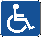 